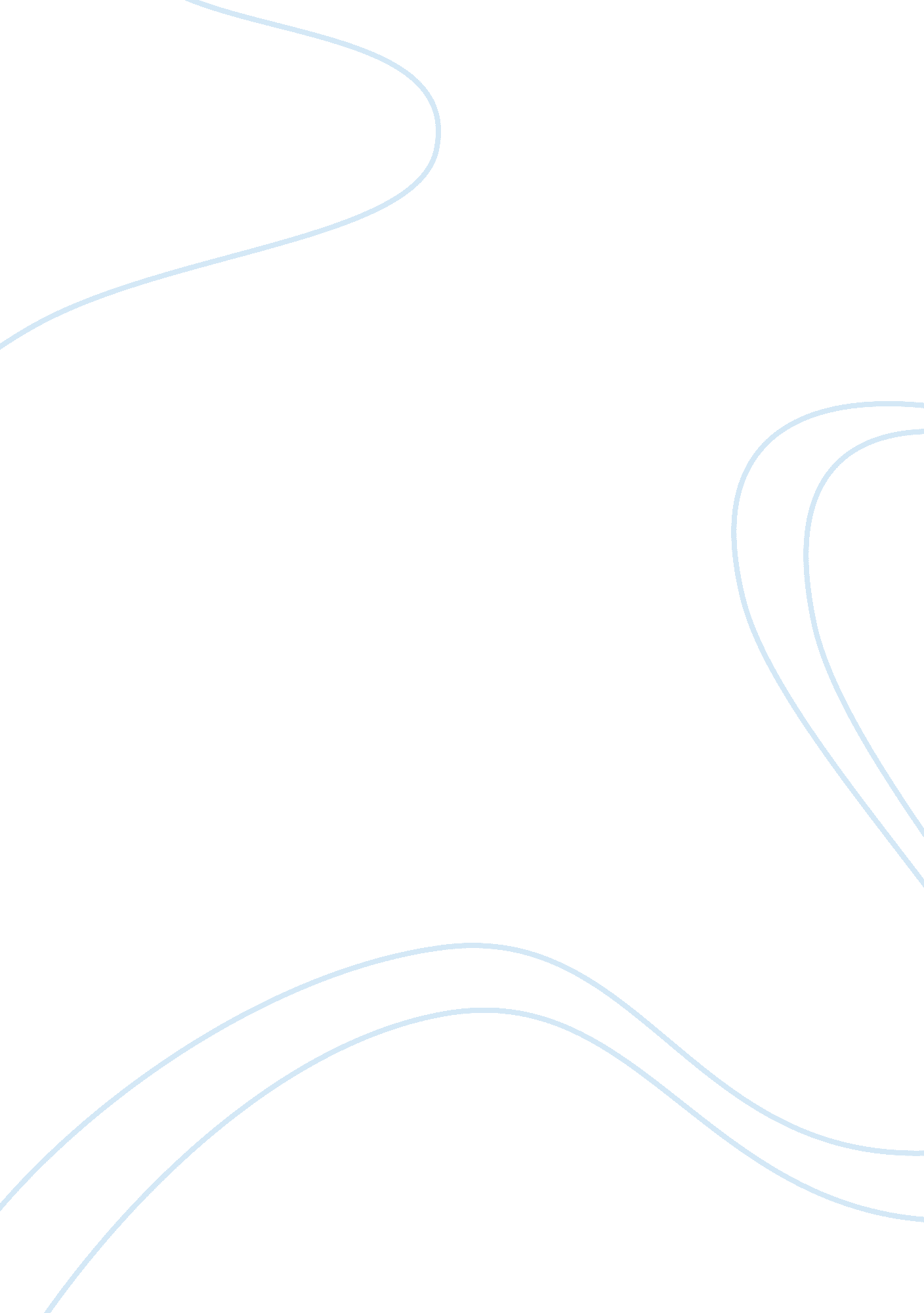 Beyond aviation human factorsTechnology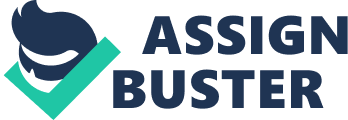 In this regard, the event was a success as these professionals took their time to attend this year’s event and gave their contribution towards the theme. The theme for the event was “ Aviation Safety Emerging Issues”. The timing of this conference was very suitable as it was in the wake of increased terrorism and aircraft are a major target for a terrorist in the advancement of their activities. 
The topics covered during the conference included safety stand-down, situational awareness, airspace infringements, aircraft maintenance, safe airmanship, and effective flight communication. Each topic had a presenter and at the end of every presentation, there was an interactive session where critical questions were asked by the audience and answered by the presenter. The presenters were mostly from aviation authorities and aircraft manufacturing. The subject on safety stand-down took longer as it attracted a lot of contributions from the stakeholders present since it touches on the level of responsibility of airmen. Degree of adherence to codes of conduct and discipline of airmen affects aviation to a considerable degree. As an aviation safety officer, the conference opened up a lot of knowledge avenues and brought invaluable exposure as the participants shared their different experiences in safety. The safety stand-down played a critical role in influencing the way of thinking for airmen, airport security officers as well as the management in terms of handling risky situations. For those in aviation safety career, the stand-down equipped them with new and effective methods and procedures for improving the safety of everybody within the airports and aircraft as well as proper judgemental skills. In the event of a safety breach of any kind, proper judgment is imperative, and this is determined by how well the safety official is aware of the situation. When one has the proper knowledge and is fully aware of the effects and dynamics of the situation, they will be responsive and able to act swiftly and mitigate. 
A keen analysis of the conference indicates that it was effective in imparting safety knowledge and skills to the target audience. Since safety aviation stand-down cuts across the sector, professionalism in all aviation sub-sectors was found to be very crucial. Aircraft maintenance technicians were sensitized on the importance of their work as the safety of an aircraft highly depends on how well it is maintained. Plane manufacturers received a lot of suggestions from pilots, crew members and passengers on how to improve the efficiency and functionality of safety systems in their products without compromising on their quality. Flawless, reliable and constant communication between flight dispatch officers, air traffic controllers and pilots is also very critical. When each of these people is constantly updated on the safety situation in the airport and the planes, it becomes very easy to reduce risks. Proper communication channels will always ensure proper situational awareness and swift response in case of any incident. 
The organizers of Europe Aviation Safety Conference express their delight at the success of this year’s event as they all agreed that it was a worthwhile venture that initiated processes and steps towards safe skies and airports. Similar views and feelings were expressed by other stakeholders who attended the conference. The learning from this event was in accordance with its theme since most emerging issues in aviation safety can be easily put under control through self-discipline and adherence to the codes of conduct set by different aviation authorities. 